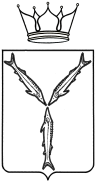 МИНИСТЕРСТВО МОЛОДЕЖНОЙ ПОЛИТИКИ И СПОРТА САРАТОВСКОЙ ОБЛАСТИП Р И К А Зот  05.05.2022  №  286г. СаратовО присвоении спортивных разрядовВ соответствии с разрядными нормами и требованиями Единой всероссийской спортивной классификации, административным регламентом по предоставлению министерством молодежной политики и спорта  Саратовской области государственной услуги «Присвоение спортивных разрядов (кандидат в мастера спорта и I спортивный разряд) и квалификационной категории «Спортивный судья первой категории» утвержденным приказом № 273 от 22 мая 2019 года и на основании представленных документовПРИКАЗЫВАЮ:Присвоить спортивный разряд «Кандидат в мастера спорта»:Присвоить I спортивный разряд:Подтвердить спортивный разряд «Кандидат в мастера спорта»:Подтвердить I спортивный разряд:Контроль за исполнением настоящего приказа возложить на первого заместителя министра А.А. Абрашина.Министр                                                                                                                     Р.В. Грибов№ п/пФ.И.О.Вид спортаУчреждение, организация1.Акинину Александру  АлександровичубоксСРФСОО «Федерация бокса Саратовской области»2.Афанасьевой Валерии МихайловнебоксСРФСОО «Федерация бокса Саратовской области»3.Рустамову Агабале ТемерлановичубоксСРФСОО «Федерация бокса Саратовской области»4.Морозовой Алине Денисовнеподводный спортСРОО «Спортивная федерация подводного спорта»5.Свистунову Ивану ИльичуплаваниеСРОО «Федерация плавания»6.Петрову Антону Станиславовичутанцевальный спортРОСО «Саратовская областная федерация танцевального спорта «Союз»7.Щаницыной Алене Ивановнетанцевальный спортРОСО «Саратовская областная федерация танцевального спорта «Союз»8.Кочетковой Анастасии Олеговнеконькобежный спортСРОФСО «Федерация конькобежного спорта Саратовской области»9.Семериковой Марии Дмитриевнеконькобежный спортСРОФСО «Федерация конькобежного спорта Саратовской области»10.Родину Георгию АлексеевичукаратэСОРО «Саратовская областная спортивная федерация каратэ»11.Богину Дмитрию ЮрьевичудзюдоСРОО «Федерация дзюдо Саратовской области»12.Галиеву Аргену ЕрлановичудзюдоСРОО «Федерация дзюдо Саратовской области»13.Григоряну Нверу АраиковичудзюдоСРОО «Федерация дзюдо Саратовской области»14.Дудко Николаю СергеевичудзюдоСРОО «Федерация дзюдо Саратовской области»15.Осипову Якову АлександровичудзюдоСРОО «Федерация дзюдо Саратовской области»16.Тузлукову Александру ИвановичудзюдоСРОО «Федерация дзюдо Саратовской области»17.Быкову Юрию Александровичуспорт лиц с ПОДАСРОО «Федерация спорта лиц с ПОДА»18.Сухаренко Дмитрию Андреевичуспорт лиц с ПОДАСРОО «Федерация спорта лиц с ПОДА»19.Ягудину Илье Сергеевичуспорт лиц с ПОДАСРОО «Федерация спорта лиц с ПОДА»20.Лощинину Максиму Андреевичулегкая атлетикаСРОО «Региональная спортивная федерация легкой атлетики»21.Хлебникову Павлу ДмитриевичуфехтованиеСРОО «Федерация фехтования Саратовской области»22.Ак Дарье Фикретовнехудожественная гимнастикаОО «Саратовская областная федерация художественной гимнастики»23.Борисовой Анастасии Александровнехудожественная гимнастикаОО «Саратовская областная федерация художественной гимнастики»24.Гавриловой Ксении Андреевнехудожественная гимнастикаОО «Саратовская областная федерация художественной гимнастики»25.Головкиной Софье Денисовнехудожественная гимнастикаОО «Саратовская областная федерация художественной гимнастики»26.До Виктории Тханьевнехудожественная гимнастикаОО «Саратовская областная федерация художественной гимнастики»27.Карасевой Ксении Дмитриевнехудожественная гимнастикаОО «Саратовская областная федерация художественной гимнастики»28.Костриковой Александре Антоновнехудожественная гимнастикаОО «Саратовская областная федерация художественной гимнастики»29.Кузьминской Дарье Романовнехудожественная гимнастикаОО «Саратовская областная федерация художественной гимнастики»30.Николаевой Дарье Алексеевнехудожественная гимнастикаОО «Саратовская областная федерация художественной гимнастики»31.Рогожиной Варваре Никитичнехудожественная гимнастикаОО «Саратовская областная федерация художественной гимнастики»32.Рыжковой Софье Андреевнехудожественная гимнастикаОО «Саратовская областная федерация художественной гимнастики»33.Филькиной Екатерине Михайловнехудожественная гимнастикаОО «Саратовская областная федерация художественной гимнастики»34.Джумагалиеву Аделю Ербулатовичууниверсальный бойРОО «Спортивная федерация  «универсальный бой» Саратовской области»35.Нестерову Александру ДмитриевичукикбоксингСОФСОО «Саратовская областная ассоциация кикбоксинга»№ п/пФ.И.О.Вид спортаУчреждение, организация1.Косинец Ивану Александровичууниверсальный бойРОО «Спортивная федерация «универсальный бой» Саратовской области»2.Артюниной Алисе Сергеевнехудожественная гимнастикаОО «Саратовская областная федерация художественной гимнастики»3.Балашовой Елизавете Дмитриевнехудожественная гимнастикаОО «Саратовская областная федерация художественной гимнастики»4.Беляевой Ксении Алексеевнехудожественная гимнастикаОО «Саратовская областная федерация художественной гимнастики»5.Боковой Ксении Алексеевнехудожественная гимнастикаОО «Саратовская областная федерация художественной гимнастики»6.Бузиной Софии Витальевнехудожественная гимнастикаОО «Саратовская областная федерация художественной гимнастики»7.Булгаковой Алине Алексеевнехудожественная гимнастикаОО «Саратовская областная федерация художественной гимнастики»8.Бусыгиной Марии Дмитриевнехудожественная гимнастикаОО «Саратовская областная федерация художественной гимнастики»9.Быковой Софье Михайловнехудожественная гимнастикаОО «Саратовская областная федерация художественной гимнастики»10.Виттевой Милане Раульевнехудожественная гимнастикаОО «Саратовская областная федерация художественной гимнастики»11.Власовой Марье Кирилловнехудожественная гимнастикаОО «Саратовская областная федерация художественной гимнастики»12.Волковой Веронике Вячеславовнехудожественная гимнастикаОО «Саратовская областная федерация художественной гимнастики»13.Галстян Анне Армановнехудожественная гимнастикаОО «Саратовская областная федерация художественной гимнастики»14.Городецкой Валерии Артемовнехудожественная гимнастикаОО «Саратовская областная федерация художественной гимнастики»15.Гуниной Софии Романовнехудожественная гимнастикаОО «Саратовская областная федерация художественной гимнастики»16.Гурьевой Маргарите Антоновнехудожественная гимнастикаОО «Саратовская областная федерация художественной гимнастики»17.Давыдовой Арине Вячеславовнехудожественная гимнастикаОО «Саратовская областная федерация художественной гимнастики»18.Ефимовой Вере Ильиничнехудожественная гимнастикаОО «Саратовская областная федерация художественной гимнастики»19.Жидковой Веронике Григорьевнехудожественная гимнастикаОО «Саратовская областная федерация художественной гимнастики»20.Заикиной Софье Игоревнехудожественная гимнастикаОО «Саратовская областная федерация художественной гимнастики»21.Зайцевой Варваре Алексеевнехудожественная гимнастикаОО «Саратовская областная федерация художественной гимнастики»22.Измаиловой Динаре Дамировнехудожественная гимнастикаОО «Саратовская областная федерация художественной гимнастики»23.Кабибулиной Лейсан Магомедовнехудожественная гимнастикаОО «Саратовская областная федерация художественной гимнастики»24.Кирдеевой Камиле Ербулатовнехудожественная гимнастикаОО «Саратовская областная федерация художественной гимнастики»25.Киселевой Василисе Антоновнехудожественная гимнастикаОО «Саратовская областная федерация художественной гимнастики»26.Козловой Ксении Игоревнехудожественная гимнастикаОО «Саратовская областная федерация художественной гимнастики»27.Коптевой Валерии Константиновнехудожественная гимнастикаОО «Саратовская областная федерация художественной гимнастики»28.Кормилицыной Виктории Дмитриевнехудожественная гимнастикаОО «Саратовская областная федерация художественной гимнастики»29.Косыревой Ярославе Сергеевнехудожественная гимнастикаОО «Саратовская областная федерация художественной гимнастики»30.Кошелевой Анне-Марии Алексеевнехудожественная гимнастикаОО «Саратовская областная федерация художественной гимнастики»31.Латухиной Ульяне Александровнехудожественная гимнастикаОО «Саратовская областная федерация художественной гимнастики»32.Ли Евгении Артуровнехудожественная гимнастикаОО «Саратовская областная федерация художественной гимнастики»33.Михайлычевой Анне Денисовнехудожественная гимнастикаОО «Саратовская областная федерация художественной гимнастики»34.Мишуниной Веронике Романовнехудожественная гимнастикаОО «Саратовская областная федерация художественной гимнастики»35.Ольшанской Ольге Владимировнехудожественная гимнастикаОО «Саратовская областная федерация художественной гимнастики»36.Органовой Варваре Михайловнехудожественная гимнастикаОО «Саратовская областная федерация художественной гимнастики»37.Павлухиной Нике Руслановнехудожественная гимнастикаОО «Саратовская областная федерация художественной гимнастики»38.Палагиной Веронике Александровнехудожественная гимнастикаОО «Саратовская областная федерация художественной гимнастики»39.Пасечник Кире Александровнехудожественная гимнастикаОО «Саратовская областная федерация художественной гимнастики»40.Пахомий Анастасии Дмитриевнехудожественная гимнастикаОО «Саратовская областная федерация художественной гимнастики»41.Печерской Веронике Игоревнехудожественная гимнастикаОО «Саратовская областная федерация художественной гимнастики»42.Пилипенко Дарье Сергеевнехудожественная гимнастикаОО «Саратовская областная федерация художественной гимнастики»43.Потаповой Вере-Софье Михайловнехудожественная гимнастикаОО «Саратовская областная федерация художественной гимнастики»44.Путятинской Елизавете Евгеньевнехудожественная гимнастикаОО «Саратовская областная федерация художественной гимнастики»45.Сатаровой Евгении Алексеевнехудожественная гимнастикаОО «Саратовская областная федерация художественной гимнастики»46.Сафроновой Яне Анатольевнехудожественная гимнастикаОО «Саратовская областная федерация художественной гимнастики»47.Семенюк Полине Витальевнехудожественная гимнастикаОО «Саратовская областная федерация художественной гимнастики»48.Скрипиной Кристине Николаевнехудожественная гимнастикаОО «Саратовская областная федерация художественной гимнастики»49.Соболевой Варваре Игоревнехудожественная гимнастикаОО «Саратовская областная федерация художественной гимнастики»50.Сотниковой Яне Андреевнехудожественная гимнастикаОО «Саратовская областная федерация художественной гимнастики»51.Степановой Яне Олеговнехудожественная гимнастикаОО «Саратовская областная федерация художественной гимнастики»52.Сурковой Полине Максимовнехудожественная гимнастикаОО «Саратовская областная федерация художественной гимнастики»53.Тониной Владиславе Михайловнехудожественная гимнастикаОО «Саратовская областная федерация художественной гимнастики»54.Трушиной Алене Александровнехудожественная гимнастикаОО «Саратовская областная федерация художественной гимнастики»55.Турковой Полине Артемовнехудожественная гимнастикаОО «Саратовская областная федерация художественной гимнастики»56.Урядовой Алене Дмитриевнехудожественная гимнастикаОО «Саратовская областная федерация художественной гимнастики»57.Учаевой Ульяне Максимовнехудожественная гимнастикаОО «Саратовская областная федерация художественной гимнастики»58.Чураковой Екатерине Александровнехудожественная гимнастикаОО «Саратовская областная федерация художественной гимнастики»59.Шацкой Еве Олеговнехудожественная гимнастикаОО «Саратовская областная федерация художественной гимнастики»60.Шойтовой Софье Дмитриевнехудожественная гимнастикаОО «Саратовская областная федерация художественной гимнастики»61.Шустовой Валерии Дмитриевнехудожественная гимнастикаОО «Саратовская областная федерация художественной гимнастики»62.Беловой Амелии Сергеевнепулевая стрельбаСРОСО «Федерация пулевой и стендовой стрельбы»63.Грачеву Олегу Анатольевичу пулевая стрельбаСРОСО «Федерация пулевой и стендовой стрельбы»64.Девличарову Исляму Саитовичупулевая стрельбаСРОСО «Федерация пулевой и стендовой стрельбы»65.Завьялову Даниле Валерьевичупулевая стрельбаСРОСО «Федерация пулевой и стендовой стрельбы»66.Сергееву Артёму Эдуардовичупулевая стрельбаСРОСО «Федерация пулевой и стендовой стрельбы»67.Антоновой Олесе Сергеевнеспортивный туризмСООО «Саратовская областная федерация спортивного туризма»68.Гайворонскому Александру Александровичуспортивный туризмСООО «Саратовская областная федерация спортивного туризма»69.Горсковой Марине Вячеславовнеспортивный туризмСООО «Саратовская областная федерация спортивного туризма»70.Гришенкову Семену Андреевичуспортивный туризмСООО «Саратовская областная федерация спортивного туризма»71.Грязновой Александре Денисовнеспортивный туризмСООО «Саратовская областная федерация спортивного туризма»72.Ковылову Виктору Викторовичуспортивный туризмСООО «Саратовская областная федерация спортивного туризма»73.Мосалыгину Григорию Дмитриевичуспортивный туризмСООО «Саратовская областная федерация спортивного туризма»74.Перашвили Алине Евгеньевнеспортивный туризмСООО «Саратовская областная федерация спортивного туризма»75.Синицыну Глебу Сергеевичуспортивный туризмСООО «Саратовская областная федерация спортивного туризма»76.Трушину Михаилу Романовичуспортивный туризмСООО «Саратовская областная федерация спортивного туризма»77.Хайзановой Веронике Олеговнеспортивный туризмСООО «Саратовская областная федерация спортивного туризма»78.Ивановой Ульяне АлександровнеушуСРОО «Федерация ушу»79.Карабутову Дмитрию ВасильевичуушуСРОО «Федерация ушу»80.Пискун Элине ВикторовнеушуСРОО «Федерация ушу»81.Степановой Ксении СергеевнеушуСРОО «Федерация ушу»82.Айрапетяну Рафаэлю Романовичурукопашный бойСОФСО «Федерация рукопашного боя Саратовской области»83.Чичину Илье Александровичурукопашный бойСОФСО «Федерация рукопашного боя Саратовской области»84.Чугунову Даниилу Дмитриевичурукопашный бойСОФСО «Федерация рукопашного боя Саратовской области»85.Злобину Алексею Дмитриевичуподводный спортСРОО «Спортивная федерация подводного спорта»86.Кузнецовой Дарье Евгеньевнеподводный спортСРОО «Спортивная федерация подводного спорта»87.Агееву Даниилу Владимировичулыжные гонкиСООО «Федерация лыжных гонок»88.Акимовой Александре Владимировнелыжные гонкиСООО «Федерация лыжных гонок»89.Алексенко Анастасии Олеговнелыжные гонкиСООО «Федерация лыжных гонок»90.Альжанову Данису Алексеевичулыжные гонкиСООО «Федерация лыжных гонок»91.Бирюкову Максиму Олеговичулыжные гонкиСООО «Федерация лыжных гонок»92.Виноградовой Елизавете Сергеевнелыжные гонкиСООО «Федерация лыжных гонок»93.Вторцевой Валерии Олеговнелыжные гонкиСООО «Федерация лыжных гонок»94.Голубевой Алине Дмитриевнелыжные гонкиСООО «Федерация лыжных гонок»95.Давыдову Денису Сергеевичулыжные гонкиСООО «Федерация лыжных гонок»96.Ефремовой Марии Павловнелыжные гонкиСООО «Федерация лыжных гонок»97.Калабуховой Анастасии Дмитриевнелыжные гонкиСООО «Федерация лыжных гонок»98.Кирпичевой Виктории Павловнелыжные гонкиСООО «Федерация лыжных гонок»99.Князеву Денису Алексеевичулыжные гонкиСООО «Федерация лыжных гонок»100.Кюрджиевой Александре Алексеевнелыжные гонкиСООО «Федерация лыжных гонок»101.Ломакину Глебу Алексеевичулыжные гонкиСООО «Федерация лыжных гонок»102.Макаровой Софии Михайловнелыжные гонкиСООО «Федерация лыжных гонок»103.Марину Александру Ильичулыжные гонкиСООО «Федерация лыжных гонок»104.Панковой Елизавете Дмитриевнелыжные гонкиСООО «Федерация лыжных гонок»105.Петровой Татьяне Игоревнелыжные гонкиСООО «Федерация лыжных гонок»106.Порядину Илье Александровичулыжные гонкиСООО «Федерация лыжных гонок»107.Постельниковой Полине Витальевнелыжные гонкиСООО «Федерация лыжных гонок»108.Призову Константину Евгеньевичулыжные гонкиСООО «Федерация лыжных гонок»109.Приказчикову Михаилу Романовичулыжные гонкиСООО «Федерация лыжных гонок»110.Ремизову Яромиру Петровичулыжные гонкиСООО «Федерация лыжных гонок»111.Рыбалкину Максиму Александровичулыжные гонкиСООО «Федерация лыжных гонок»112.Савельевой Виктории Олеговнелыжные гонкиСООО «Федерация лыжных гонок»113.Савиной Полине Александровнелыжные гонкиСООО «Федерация лыжных гонок»114.Сейфуллиной Динаре Расимовнелыжные гонкиСООО «Федерация лыжных гонок»115.Семенову Михаилу Владимировичулыжные гонкиСООО «Федерация лыжных гонок»116.Сергееву Никите Андреевичулыжные гонкиСООО «Федерация лыжных гонок»117.Сергеевой Карине Ильиничнелыжные гонкиСООО «Федерация лыжных гонок»118.Соловьеву Михаилу Юрьевичулыжные гонкиСООО «Федерация лыжных гонок»119.Стародубову Эдуарду Дмитриевичулыжные гонкиСООО «Федерация лыжных гонок»120.Труниной Яне Муратовнелыжные гонкиСООО «Федерация лыжных гонок»121.Ульяновой Марии Дмитриевнелыжные гонкиСООО «Федерация лыжных гонок»122.Усовой Марии Валерьяновнелыжные гонкиСООО «Федерация лыжных гонок»123.Хохлову Максиму Павловичулыжные гонкиСООО «Федерация лыжных гонок»124.Чернозубову Михаилу Александровичулыжные гонкиСООО «Федерация лыжных гонок»125.Шамукову Руслану Ильдаровичулыжные гонкиСООО «Федерация лыжных гонок»126.Гришаеву Платону Алексеевичутанцевальный спортРОСО «Саратовская областная федерация танцевального спорта «Союз»127.Суржиковой Карине Дмитриевнетанцевальный спортРОСО «Саратовская областная федерация танцевального спорта «Союз»128.Абрамову Вячеславу Александровичуконькобежный спортСРОФСО «Федерация конькобежного спорта Саратовской области»129.Бровко Анне Юрьевнеконькобежный спортСРОФСО «Федерация конькобежного спорта Саратовской области»130.Бузовой Елене Анатольевнеконькобежный спортСРОФСО «Федерация конькобежного спорта Саратовской области»131.Гариной Маргарите Николаевнеконькобежный спортСРОФСО «Федерация конькобежного спорта Саратовской области»132.Горячеву Ивану Александровичуконькобежный спортСРОФСО «Федерация конькобежного спорта Саратовской области»133.Гурьянову Егору Александровичуконькобежный спортСРОФСО «Федерация конькобежного спорта Саратовской области»134.Евтееву Егору Александровичуконькобежный спортСРОФСО «Федерация конькобежного спорта Саратовской области»135.Исаеву Кириллу Павловичуконькобежный спортСРОФСО «Федерация конькобежного спорта Саратовской области»136.Исаеву Тимофею Павловичуконькобежный спортСРОФСО «Федерация конькобежного спорта Саратовской области»137.Колюжному Андрею Алексеевичуконькобежный спортСРОФСО «Федерация конькобежного спорта Саратовской области»138.Кондакову Владиславу Сергеевичуконькобежный спортСРОФСО «Федерация конькобежного спорта Саратовской области»139.Куприенко Елене Сергеевнеконькобежный спортСРОФСО «Федерация конькобежного спорта Саратовской области»140.Мореву Роману Денисовичуконькобежный спортСРОФСО «Федерация конькобежного спорта Саратовской области»141.Павлищеву Илье Олеговичуконькобежный спортСРОФСО «Федерация конькобежного спорта Саратовской области»142.Полбиной Марии Анатольевнеконькобежный спортСРОФСО «Федерация конькобежного спорта Саратовской области»143.Решетниковой Варваре Сергеевнеконькобежный спортСРОФСО «Федерация конькобежного спорта Саратовской области»144.Савину Артему Игоревичуконькобежный спортСРОФСО «Федерация конькобежного спорта Саратовской области»145.Стародуб  Максиму Михайловичуконькобежный спортСРОФСО «Федерация конькобежного спорта Саратовской области»146.Тихоновой Виктории Александровнеконькобежный спортСРОФСО «Федерация конькобежного спорта Саратовской области»147.Уразову Ерлану Ержановичуконькобежный спортСРОФСО «Федерация конькобежного спорта Саратовской области»148.Честнову Егору Николаевичуконькобежный спортСРОФСО «Федерация конькобежного спорта Саратовской области»149.Чуриковой Кристине Руслановнеконькобежный спортСРОФСО «Федерация конькобежного спорта Саратовской области»150.Шеиной Александре Денисовнеконькобежный спортСРОФСО «Федерация конькобежного спорта Саратовской области»151.Шуваловой Алине Андреевнеконькобежный спортСРОФСО «Федерация конькобежного спорта Саратовской области»152.Нургалиеву Ярославу Руслановичуспортивное ориентированиеСООО «Саратовская федерация спортивного ориентирования»153.Игнатенко Елизавете Максимовнесинхронное плаваниеСРОО «Спортивная федерация синхронного плавания»154.Пилипенко Милане Сергеевнесинхронное плаваниеСРОО «спортивная федерация синхронного плавания»155.Шипиловой Елизавете Алексеевнесинхронное плаваниеСРОО «Спортивная федерация синхронного плавания»156.Мельниковой Полине ДмитриевнеплаваниеСРОО «Федерация плавания»157.Горбатову Глебу МаксимовичудзюдоСРОО «Федерация дзюдо Саратовской области»158.Иванченко Николаю ЕвгеньевичудзюдоСРОО «Федерация дзюдо Саратовской области»159.Курбоновой Зарине ХугматулловнедзюдоСРОО «Федерация дзюдо Саратовской области»160.Алексееву Глебу ЮрьевичуфутболСРОФСО «Федерация футбола Саратовской области»161.Лебедеву Даниилу ВладимировичуфутболСРОФСО «Федерация футбола Саратовской области»162.Плотникову Артему АндреевичуфутболСРОФСО «Федерация футбола Саратовской области»163.Лапшеву Ивану СергеевичусамбоСРОО «Спортивная федерация самбо Саратовской области»164.Терехову Георгию СергеевичуфехтованиеСРОО «Федерация фехтования Саратовской области»165.Бумагину Тимофею АлексеевичубиатлонСРОО «Федерация биатлона Саратовской области»166.Вяхиревой Алисе АлексеевнебиатлонСРОО «Федерация биатлона Саратовской области»167.Жебряевой Ангелине СергеевнебиатлонСРОО «Федерация биатлона Саратовской области»168.Князеву Денису АлексеевичубиатлонСРОО «Федерация биатлона Саратовской области»169.Ковалю Артему АлександровичубиатлонСРОО «Федерация биатлона Саратовской области»170.Кузнецову Александру АндреевичубиатлонСРОО «Федерация биатлона Саратовской области»171.Ломакину Глебу АлексеевичубиатлонСРОО «Федерация биатлона Саратовской области»172.Лыковой Кире МаксимовнебиатлонСРОО «Федерация биатлона Саратовской области»173.Молдаванову Ивану ЕвгеньевичубиатлонСРОО «Федерация биатлона Саратовской области»174.Незнамову Алексею ДмитриевичубиатлонСРОО «Федерация биатлона Саратовской области»175.Панковой Елизавете ДмитриевнебиатлонСРОО «Федерация биатлона Саратовской  области»176.Попову Павлу АндреевичубиатлонСРОО «Федерация биатлона Саратовской области»177.Порядину Илье АлександровичубиатлонСРОО «Федерация биатлона Саратовской области»178.Соловьеву Михаилу ЮрьевичубиатлонСРОО «Федерация биатлона Саратовской области»179.Спиридоновой Марии АнтоновнебиатлонСРОО Федерация биатлона Саратовской области»180.Айвазян Ангелине Игоревнеэстетическая гимнастикаРФСОО «Федерация эстетической гимнастики Саратовской области»181.Аксеновой Ангелине Андреевнеэстетическая гимнастикаРФСОО «Федерация эстетической гимнастики Саратовской области»182.Баиновой Полине Павловнеэстетическая гимнастикаРФСОО «Федерация эстетической гимнастики Саратовской области»183.Ботиной Алисе Евгеньевнеэстетическая гимнастикаРФСОО «Федерация эстетической гимнастики Саратовской области»184.Герасимовой Арине Алексеевнеэстетическая гимнастикаРФСОО «Федерация эстетической гимнастики Саратовской области»185.Денисовой Елизавете Сергеевнеэстетическая гимнастикаРФСОО «Федерация эстетической гимнастики Саратовской области»186.Дмитриевой Екатерине Витальевнеэстетическая гимнастикаРФСОО «Федерация эстетической гимнастики Саратовской области»187.Дубаносовой Павле Викторовнеэстетическая гимнастикаРФСОО «Федерация эстетической гимнастики Саратовской области»188.Емцовой Олесе Михайловнеэстетическая гимнастикаРФСОО «Федерация эстетической гимнастики Саратовской области»189.Зохиной Софье Александровнеэстетическая гимнастикаРФСОО «Федерация эстетической гимнастики Саратовской области»190.Карабаджак Софье Александровнеэстетическая гимнастикаРФСОО «Федерация эстетической гимнастики Саратовской области»191.Насыровой Дание Федоровнеэстетическая гимнастикаРФСОО «Федерация эстетической гимнастики Саратовской области»192.Петросян Эвелине Мехаковнеэстетическая гимнастикаРФСОО «Федерация эстетической гимнастики Саратовской области»193.Пономаревой Виктории Сергеевнеэстетическая гимнастикаРФСОО «Федерация эстетической гимнастики Саратовской области»194.Срымовой Дарине Талаповнеэстетическая гимнастикаРФСОО «Федерация эстетической гимнастики Саратовской области»195.Худяковой Ангелине Вячеславовнеэстетическая гимнастикаРФСОО «Федерация эстетической гимнастики Саратовской области»№ п/пФ.И.О.Вид спортаУчреждение, организация1.Ермолаевой Анастасии Михайловнеконькобежный спортСРОФСО «Федерация конькобежного спорта Саратовской области»2.Зуйкиной Яне ВладиславовнекаратэСОРО «Саратовская областная спортивная федерация каратэ»№ п/пФ.И.О.Вид спортаУчреждение, организация1.Агольцовой Алене Владимировнеконькобежный спортСРОФСО «Федерация конькобежного спорта Саратовской области»2.Едаловой Виктории Владимировнеконькобежный спортСРОФСО «Федерация конькобежного спорта Саратовской области»3.Муратовой Александре Рафиковнеконькобежный спортСРОФСО «Федерация конькобежного спорта Саратовской области»4.Наталичевой Дарье Дмитриевнеконькобежный спортСРОФСО «Федерация конькобежного спорта Саратовской области»5.Карпенко Карине ВладиславовнебиатлонСРОО «Федерация биатлона Саратовской области»6.Копылову Анатолию СергеевичубиатлонСРОО «Федерация биатлона Саратовской области»7.Сейфуллиной Сабине РасимовнебиатлонСРОО «Федерация биатлона Саратовской области»8.Усовой Марии ВалерьяновнебиатлонСРОО «Федерация биатлона Саратовской области»9.Усовой Полине ВалерьяновнебиатлонСРОО «Федерация биатлона Саратовской области»